МУНИЦИПАЛЬНОЕ БЮДЖЕТНОЕ ОБРАЗОВАТЕЛЬНОЕ УЧРЕЖДЕНИЕДОПОЛНИТЕЛЬНОГО ОБРАЗОВАНИЯ«ДЕТСКАЯ ШКОЛА ИСКУССТВ»МУНИЦИПАЛЬНОГО ОБРАЗОВАНИЯ «ХОЛМСКИЙ ГОРОДСКОЙ ОКРУГ»План-конспект открытого урока по предмету «Музыкальная литература», для учащихся 1 класса (5ДПОП) на тему: Формы музыкальных произведений. Вариационная формаВыполнила: Дедова Анна ГеннадьевнаПреподаватель музыкально-теоретических дисциплинГ. Холмск2018План-конспект открытого урока Тема: «Формы музыкальных произведений. Вариационная форма»Класс: 1Возраст учащихся: 11 летТип урока: КомбинированныйПродолжительность урока: 40 минутЦель урока: обобщить сведения о музыкальной форме, познакомиться и научиться определять вариационную форму.Задачи урока:Образовательные:- приобретение навыка определения вариационной формы- повторение буквенных обозначений музыкальных формРазвивающие- развитие слухового восприятия, определения цезур, каданса- развитие музыкальной памяти, внимания Воспитательные- воспитание эстетического восприятия музыки- воспитание внимательности, настойчивости, интереса к разбору музыкальных произведенийМетоды обучения: словесные (беседа), наглядные (работа с интерактивной доской), практические (анализ форм).Технические средства: ноутбук, музыкальный центр, интерактивная доска, проектор, синтезатор. Методическая литература:Осовицкая З.Е., Казаринова А.С. «Музыкальная литература» 1 год обученияОстровская Я., Фролова Л. «Музыкальная литература в определениях и нотных примерах» 1-й год обучения	Царева Н.А. «Уроки госпожи Мелодии» 2 классМузыкальный материал:П.И. Чайковский «Детский альбом» № 9 «Новая кукла», №7 «Похороны куклы»И. Беркович Вариации на тему р.н.п. «Во саду ли, в огороде»П.И. Чайковский «Детский альбом» № 13 «Камаринская»Видеоматериал:Ж.-Б. Арбан. Вариации «Карнавал в Венеции» исп. Адмиралтейский оркестр под рук. Валентина Лященко, солист – Сергей Накаряков (труба).План урока:Организационный моментПроверка домашнего заданияОзвучивание темы урока, постановка цели и задач урокаСовместное исследование проблемыЭтап усвоения новых знаний и способов действийЗакрепление новых знанийДомашнее задание Оценивание работы учащихся на уроке.Ход урока:Организационный моментПриветствие, проверка готовности учащихся к уроку. Представление гостей урока. Подготовка оборудования к мероприятию.Проверка домашнего заданияПроверка домашнего задания проводится в виде устного тестирования и устного ответа. Что мы понимаем под словом форма?Первое задание – соединить схему с соответствующей ей формой. Задание выполняется учениками совместно по очереди, посредством интерактивной доски. 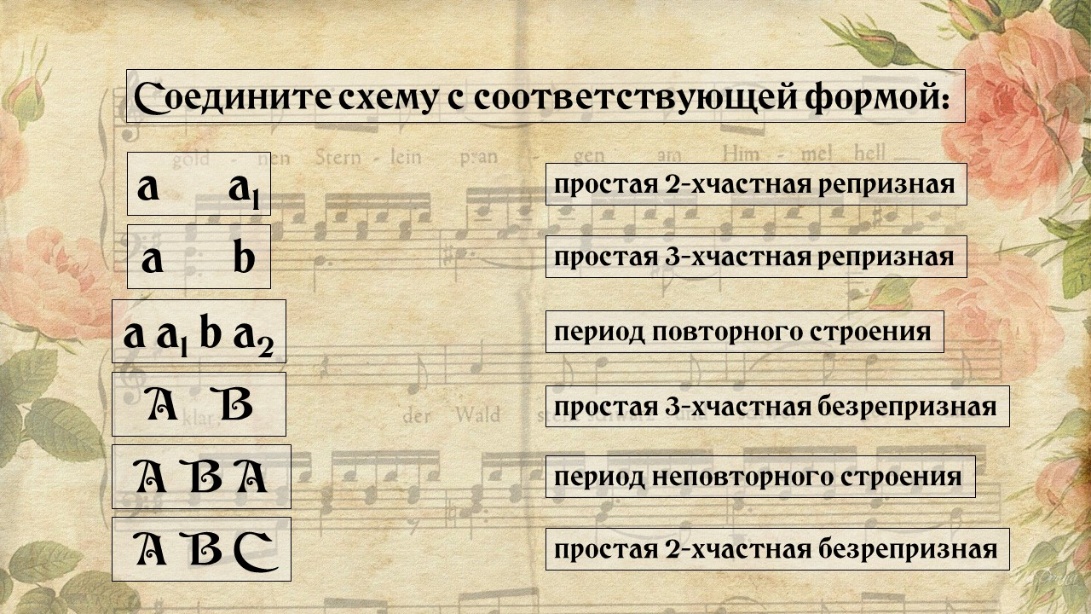 Из каких элементов состоит музыкальная форма?Второе задание – прослушать пьесы №7 и №9 из «Детского альбома» П.И. Чайковского и назвать форму, в которой оно написано. Необходимо выйти к доске и написать схему. Озвучивание темы урока, постановка цели и задач урокаТема урока: «Формы музыкальных произведений. Вариационная форма», цели урока: обобщить сведения о музыкальной форме, научиться определять вариационную форму, следить за изменениями темы. Совместное исследование проблемыОпределения понятия «вариации» – изменение темы. Запись следующих понятий в тетрадь. «варио» - менять, изменятьТема – мелодия песни, пляскиАнализ вариационной формы на примере вариаций И.Берковича на тему р.н.п. «Во саду ли, в огороде». Вариационность на уровне мелодии, фактуры, лада, темпа, динамики, штриха. Запись схемы формы. Порядок разбора:Читаем название, автораОсновой вариаций является русская народная песня – это тема а) преподаватель исполняет (играет и поет) песню со словамиб) учащиеся сольфеджируют ее под пульсв) выявляют: темп, тональность, характер, штрихи, динамику, фактуру, форму – это период единого строения. Вариация 1 (В1)а) исполнение преподавателяб) вопрос к учащимся: что изменилось? 	- мелодия «тает»	- ритм-дробление 	- фактура (прозрачная)	- а форма? – нет	- а тональность? – нет в) Обозначаем эту вариацию А1 – это значит, что мелодия варьируется, изменяется. Вариация 2 (В2)а) преподаватель играет, дает задание: обратите внимание на темп, динамику, мелодию, аккомпанемент, форму, тональность.	- темп? – изменился: Andante	- тональность? – изменилась, нет ключевых знаков	- мелодия? – «тает» (осталось очень мало звуков)	- аккомпанемент – басовый ключ	- а форма? – нет   б) Обозначаем вариацию A2 Вариация 3 (В3)а) преподаватель играет без нацеливания на изменение, учащиеся это делают самостоятельно. 	- темп? – как в теме	- тональность? – как в теме и в В1	- динамика? – f - яркая 	- штрихи?  - стаккато – упругость, праздничность	- аккомпанемент? – басовый ключ, стаккато	- форма? – прежняя б) Как обозначим эту вариацию? – A3Записываем: А А1 А2 А3Формулируем: что такое вариации?Это крупная (большая) форма музыкального произведения, в основе которой лежит тема-мелодия, а потом она варьируется.Вариации – это изменения:а) характера звучанияб) темпав) штриховг) ритмад) динамикие) тональностиж) аккомпанементаНо форма остается неизменной!Закрепление понятия вариационной формы на примере вариаций «Карнавал в Венеции» Жана-Батиста Арбана. Разговор о Венеции, карнавале. 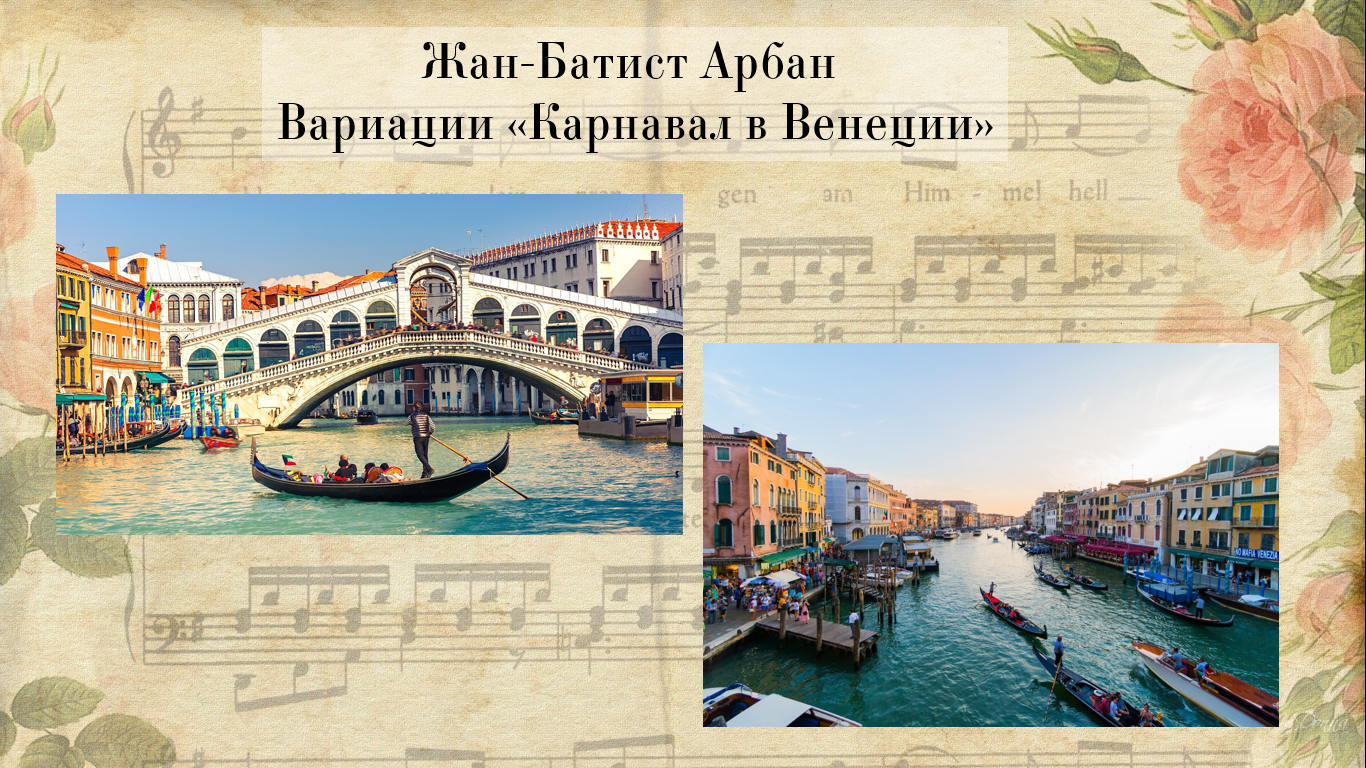 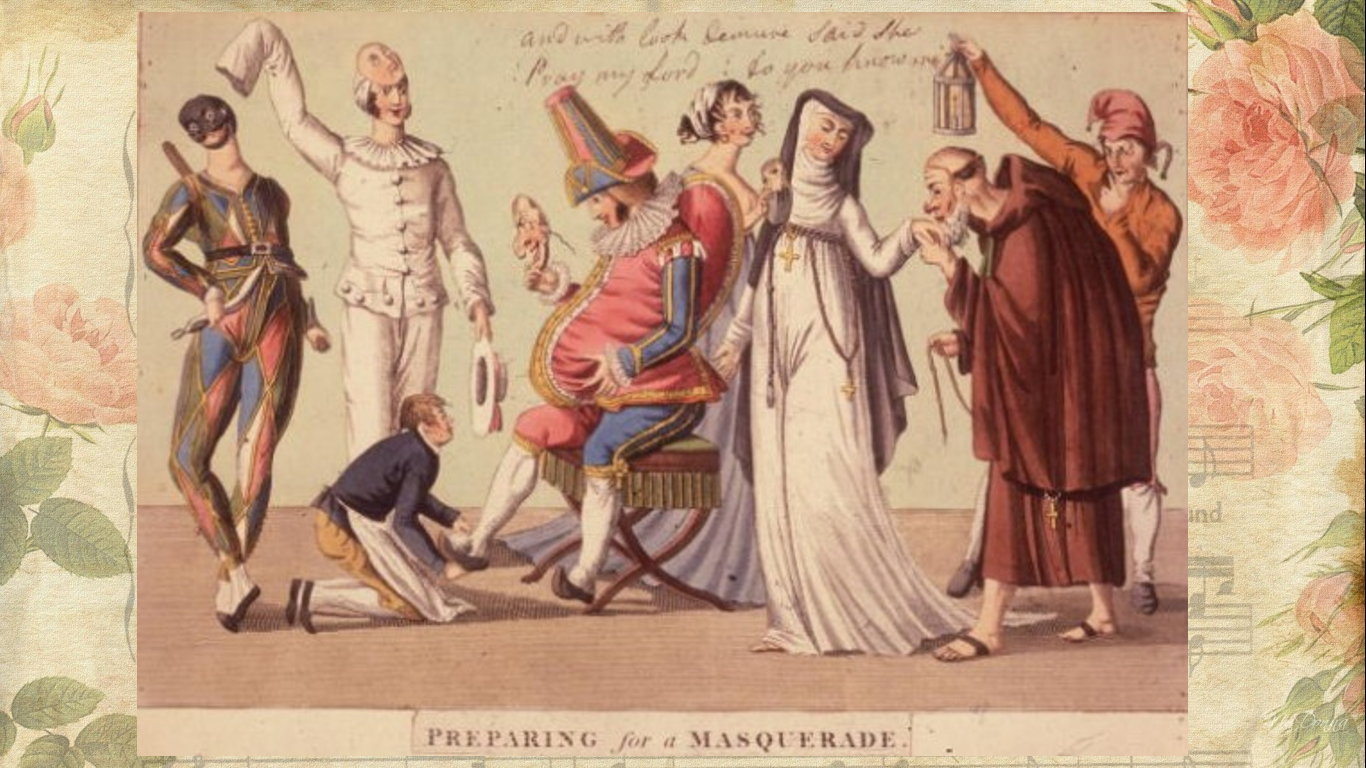 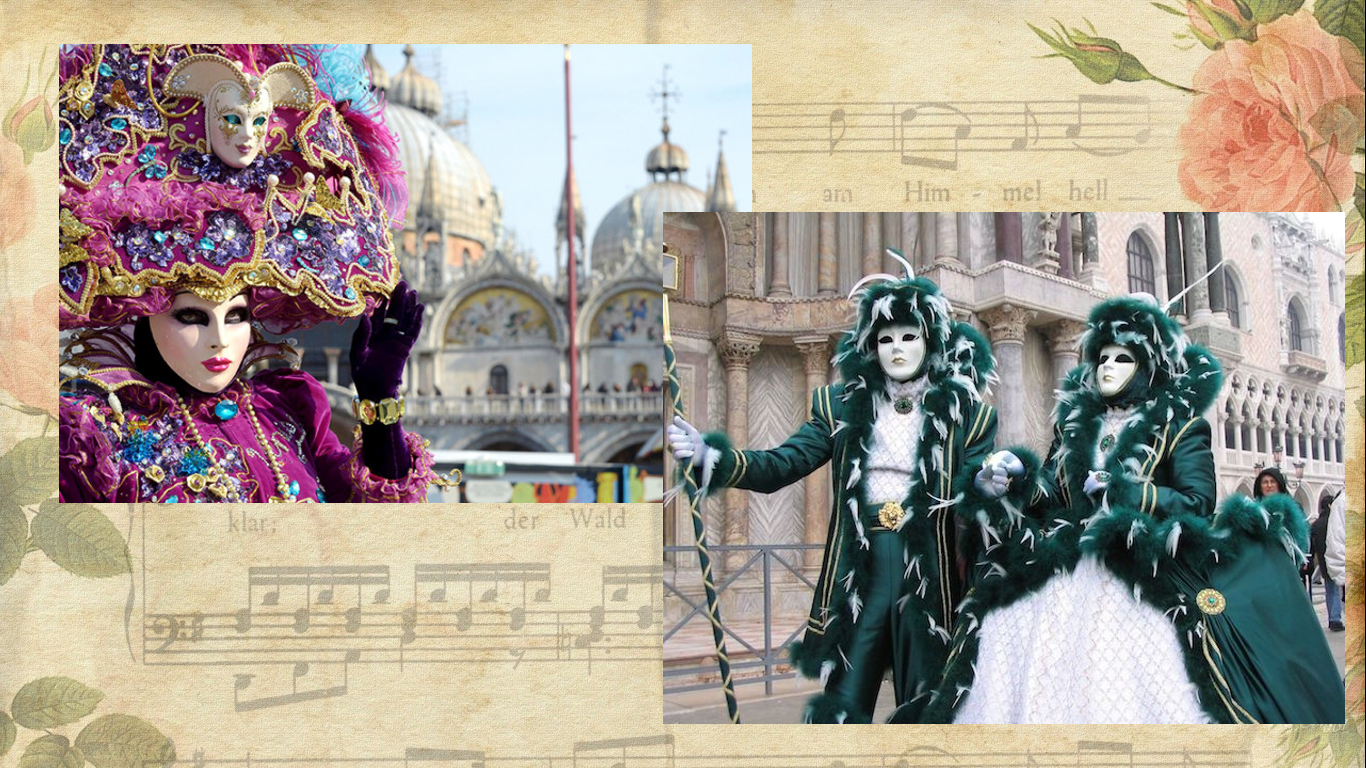 Раздать ноты-схемы. Просмотр видеофрагмента «Карнавала в Венеции» с обозначением начала новой части. Закрепление новых знанийЗакрепление новых знаний проходит через форму вопрос-ответ. Какие музыкальные формы нам теперь известны?По итогу урока учащимся выставляются оценки за выполнение домашнего задания и за работу на уроке.После урока ребятам выдаются карточки-задания для домашней работы. Домашнее задание:1. Выучить записи в тетради2. Слушать: П.И. Чайковский «Детский альбом» №11, 12, 13, 163. Разобрать форму №12, 16 схему выписать в тетрадь и сделать вывод по форме.